Załącznik nr 2 do Uchwały Nr XV/118/2019 Rady Gminy Burzeninz dnia 23 grudnia 2019. r.DEKLARACJA O WYSOKOŚCI OPŁATY ZA GOSPODAROWANIE ODPADAMI KOMUNALNYMI NA NIERUCHOMOŚCIACH, NA KTÓRYCH ZNAJDUJĄ SIĘ DOMKI LETNISKOWE LIB INNYCH NIERUCHOMOŚCI WYKORZYSTYWANYCH NA CELE REKREACYJNO-WYPOCZYNKOWE, WYKORZYSTYWANYCH JEDYNIE PRZEZ CZĘŚĆ ROKU POUCZENIENa podstawie art. 3a ustawy z dnia 17 czerwca 1966r. o postępowaniu egzekucyjnym w administracji (t.j. Dz. U. z 2019r., poz.1438 z późn. zm.) niniejsza deklaracja stanowi podstawę do wystawienia tytułu wykonawczego.Objaśnienia:Część B - należy zaznaczyćkwadrat „pierwsza deklaracja”- gdy deklaracja jest składana po raz pierwszy,kwadrat „nowa deklaracja” - gdy deklaracja składana jest w związku ze zmianą danych wskazanych w już złożonej deklaracji stanowiących podstawę ustalenia opłaty za gospodarowanie odpadami komunalnymikwadrat „korekta deklaracji „- w przypadku korekty danych ujętych w deklaracji już złożonej wynikającej np. z błędnego ich podania. W przypadku korekty deklaracji należy podać okres, którego dotyczy zmiana.kwadrat „wygaśnięcie obowiązku„ - gdy deklaracja składana jest w związku z zaprzestaniem zamieszkiwania na nieruchomości. W przypadku zaznaczenia tego kwadratu nie należy wypełniać części E, F,G i H deklaracjiCzęść C - należy określić podmiot składający deklaracjęDeklaracje zobowiązani są składać właściciele nieruchomości, współwłaściciele, użytkownicy wieczyści oraz jednostki organizacyjne i osoby posiadające nieruchomość w zarządzie lub użytkowaniu, a także inne podmioty władające nieruchomością.Jeżeli obowiązek złożenia deklaracji dotyczy kilku podmiotów spośród wymienionych powyżej obowiązany do jego wykonania jest podmiot lub podmioty faktycznie władające nieruchomością. Jeżeli kilka podmiotów faktycznie włada nieruchomością każdy z nich składa deklarację lub mogą one w drodze umowy zawartej w formie pisemnej wskazać zobowiązanego do złożenia deklaracji.Część D.1. – należy podać dane identyfikacyjne osoby zobowiązanej do złożenia deklaracjiCzęść D.2. – należy podać adres nieruchomości na której powstają odpadyCzęść D.3. – należy podać adres do korespondencji osoby zobowiązanej do złożenia deklaracjiCzęść E Pozycja 1 należy podać liczbę domków letniskowych znajdujących się na nieruchomościPozycja 2 należy podać ryczałtową stawkę opłaty od domku letniskowego za gospodarowanie odpadami komunalnymi, zgodnie z odrębną uchwałą Rady Gminy BurzeninPozycja 3 wysokość opłaty za gospodarowanie odpadami komunalnymi dla nieruchomości, na których znajdują się domki letniskowe, stanowi iloczyn pozycji 1 i 2Część F. -  data i podpis osoby składającej deklarację. W przypadku, gdy składającym deklarację nie jest osoba fizyczna, podpisy składają wszystkie osoby uprawnione do reprezentacji podmiotu.Opłatę z poz. E. należy wpłacać 31 maja każdego roku na indywidualny nr rachunku bankowegoWypełniać komputerowo lub ręcznie, dużymi, drukowanymi literami, czarnym lub niebieskim kolorem.Informacje dotyczące przetwarzania Państwa danych osobowych: Zgodnie z art. 13 ust. 1 i ust. 2 Rozporządzenia Parlamentu Europejskiego i Rady (UE) 2016/679 z dnia 27 kwietnia 2016 r. w sprawie ochrony osób fizycznych w związku z przetwarzaniem danych osobowych i w sprawie swobodnego przepływu takich danych oraz uchylenia dyrektywy 95/46/WE, zwanym dalej RODO, informuje się, że:1) Administratorem Pani/Pana danych osobowych jest Wójt Gminy Burzenin z siedzibą w Burzeninie, ul. Sieradzka 1, 98-260 Burzenin;2) W sprawach związanych z ochroną danych osobowych można kontaktować się z Inspektorem Ochrony Danych za pośrednictwem e-mail: iod@ugburzenin.pl lub pisemnie na adres siedziby Administratora;3) Pani/Pana dane osobowe przetwarzane będą w celu realizacji zadań związanych z gospodarowaniem odpadami komunalnymi przez Gminę Burzenin, na podstawie art. 6 ust. 1 lit. c i lit. e RODO w związku z ustawą z dnia 13 września 1996 r. o utrzymaniu czystości i porządku w gminach, ustawą z dnia 29 sierpnia 1997 r. Ordynacja podatkowa, ustawą z dnia 17 czerwca 1966 r. o postępowaniu egzekucyjnym w administracji4) Pani/Pana dane osobowe mogą być udostępniane podmiotom uprawnionym na podstawieprzepisów prawa, ponadto zebrane dane osobowe mogą być przetwarzane również przez podmioty, z którymi Administrator zawarł umowy powierzenia przetwarzania danych osobowych, w szczególności przez podmiot, który będzie realizował w/w zadania oraz inne podmioty w zakresie obsługi informatycznej lub prawnej;5) Pani/Pana dane osobowe będą przechowywane przez okres oraz w zakresie wymaganym przez przepisy prawa, w szczególności rozporządzenia Prezesa Rady Ministrów z dnia 18 stycznia 2011 r. w sprawie instrukcji kancelaryjnej, jednolitych rzeczowych wykazów akt oraz instrukcji w sprawie organizacji i zakresu działania archiwów zakładowych;6) Posiada Pani/Pan prawo dostępu do treści swoich danych oraz prawo ich sprostowania, usunięcia, ograniczenia przetwarzania, prawo do przenoszenia danych, prawo wniesienia sprzeciwu wobec przetwarzania. Z zastrzeżeniem odrębnych przepisów, które mogą ograniczyć wszystkie bądź poszczególne prawa;7) Ma Pani/Pan prawo wniesienia skargi do organu nadzorczego zajmującego się ochroną danych osobowych;8) Podanie przez Panią/Pana danych osobowych jest obowiązkowe i wynika z przepisów prawa, przy czym konsekwencją niepodania danych jest brak możliwości złożenia deklaracji o wysokości opłaty za gospodarowanie odpadami komunalnymi;9) Pani/Pana dane osobowe nie podlegają zautomatyzowanemu podejmowaniu decyzji, w tym profilowaniuPodstawa prawna:   Ustawa z dnia 13 września 1996 r. o utrzymaniu czystości i porządku w gminach (t.j. Dz. U. z 2019 r. poz. 2010).Składający:               Formularz przeznaczony dla właścicieli nieruchomości, na których znajdują się domki letniskowe lub inne nieruchomości wykorzystywane na cele rekreacyjno- wypoczynkowe, wykorzystywane jedynie przez część roku. W przypadku posiadania przez właściciela więcej niż jednej takiej nieruchomości należy deklarację złożyć odrębnie dla każdej nieruchomości.Termin składania:	14 dni od dnia zamieszkania na nieruchomości pierwszego mieszkańca (art. 6m ust. 1 ustawy) oraz w terminie do 10 dnia miesiąca następującego po miesiącu, w  którym nastąpiła zmiana w przypadku zmiany danych będących podstawą ustalenia wysokości opłaty za gospodarowanie odpadami komunalnymi (art. 6m ust. 2 ustawy).Miejsce składania:	  Urząd Gminy Burzenin,98-260 Burzenin, ul. Sieradzka 1Podstawa prawna:   Ustawa z dnia 13 września 1996 r. o utrzymaniu czystości i porządku w gminach (t.j. Dz. U. z 2019 r. poz. 2010).Składający:               Formularz przeznaczony dla właścicieli nieruchomości, na których znajdują się domki letniskowe lub inne nieruchomości wykorzystywane na cele rekreacyjno- wypoczynkowe, wykorzystywane jedynie przez część roku. W przypadku posiadania przez właściciela więcej niż jednej takiej nieruchomości należy deklarację złożyć odrębnie dla każdej nieruchomości.Termin składania:	14 dni od dnia zamieszkania na nieruchomości pierwszego mieszkańca (art. 6m ust. 1 ustawy) oraz w terminie do 10 dnia miesiąca następującego po miesiącu, w  którym nastąpiła zmiana w przypadku zmiany danych będących podstawą ustalenia wysokości opłaty za gospodarowanie odpadami komunalnymi (art. 6m ust. 2 ustawy).Miejsce składania:	  Urząd Gminy Burzenin,98-260 Burzenin, ul. Sieradzka 1Podstawa prawna:   Ustawa z dnia 13 września 1996 r. o utrzymaniu czystości i porządku w gminach (t.j. Dz. U. z 2019 r. poz. 2010).Składający:               Formularz przeznaczony dla właścicieli nieruchomości, na których znajdują się domki letniskowe lub inne nieruchomości wykorzystywane na cele rekreacyjno- wypoczynkowe, wykorzystywane jedynie przez część roku. W przypadku posiadania przez właściciela więcej niż jednej takiej nieruchomości należy deklarację złożyć odrębnie dla każdej nieruchomości.Termin składania:	14 dni od dnia zamieszkania na nieruchomości pierwszego mieszkańca (art. 6m ust. 1 ustawy) oraz w terminie do 10 dnia miesiąca następującego po miesiącu, w  którym nastąpiła zmiana w przypadku zmiany danych będących podstawą ustalenia wysokości opłaty za gospodarowanie odpadami komunalnymi (art. 6m ust. 2 ustawy).Miejsce składania:	  Urząd Gminy Burzenin,98-260 Burzenin, ul. Sieradzka 1Podstawa prawna:   Ustawa z dnia 13 września 1996 r. o utrzymaniu czystości i porządku w gminach (t.j. Dz. U. z 2019 r. poz. 2010).Składający:               Formularz przeznaczony dla właścicieli nieruchomości, na których znajdują się domki letniskowe lub inne nieruchomości wykorzystywane na cele rekreacyjno- wypoczynkowe, wykorzystywane jedynie przez część roku. W przypadku posiadania przez właściciela więcej niż jednej takiej nieruchomości należy deklarację złożyć odrębnie dla każdej nieruchomości.Termin składania:	14 dni od dnia zamieszkania na nieruchomości pierwszego mieszkańca (art. 6m ust. 1 ustawy) oraz w terminie do 10 dnia miesiąca następującego po miesiącu, w  którym nastąpiła zmiana w przypadku zmiany danych będących podstawą ustalenia wysokości opłaty za gospodarowanie odpadami komunalnymi (art. 6m ust. 2 ustawy).Miejsce składania:	  Urząd Gminy Burzenin,98-260 Burzenin, ul. Sieradzka 1Podstawa prawna:   Ustawa z dnia 13 września 1996 r. o utrzymaniu czystości i porządku w gminach (t.j. Dz. U. z 2019 r. poz. 2010).Składający:               Formularz przeznaczony dla właścicieli nieruchomości, na których znajdują się domki letniskowe lub inne nieruchomości wykorzystywane na cele rekreacyjno- wypoczynkowe, wykorzystywane jedynie przez część roku. W przypadku posiadania przez właściciela więcej niż jednej takiej nieruchomości należy deklarację złożyć odrębnie dla każdej nieruchomości.Termin składania:	14 dni od dnia zamieszkania na nieruchomości pierwszego mieszkańca (art. 6m ust. 1 ustawy) oraz w terminie do 10 dnia miesiąca następującego po miesiącu, w  którym nastąpiła zmiana w przypadku zmiany danych będących podstawą ustalenia wysokości opłaty za gospodarowanie odpadami komunalnymi (art. 6m ust. 2 ustawy).Miejsce składania:	  Urząd Gminy Burzenin,98-260 Burzenin, ul. Sieradzka 1Podstawa prawna:   Ustawa z dnia 13 września 1996 r. o utrzymaniu czystości i porządku w gminach (t.j. Dz. U. z 2019 r. poz. 2010).Składający:               Formularz przeznaczony dla właścicieli nieruchomości, na których znajdują się domki letniskowe lub inne nieruchomości wykorzystywane na cele rekreacyjno- wypoczynkowe, wykorzystywane jedynie przez część roku. W przypadku posiadania przez właściciela więcej niż jednej takiej nieruchomości należy deklarację złożyć odrębnie dla każdej nieruchomości.Termin składania:	14 dni od dnia zamieszkania na nieruchomości pierwszego mieszkańca (art. 6m ust. 1 ustawy) oraz w terminie do 10 dnia miesiąca następującego po miesiącu, w  którym nastąpiła zmiana w przypadku zmiany danych będących podstawą ustalenia wysokości opłaty za gospodarowanie odpadami komunalnymi (art. 6m ust. 2 ustawy).Miejsce składania:	  Urząd Gminy Burzenin,98-260 Burzenin, ul. Sieradzka 1Podstawa prawna:   Ustawa z dnia 13 września 1996 r. o utrzymaniu czystości i porządku w gminach (t.j. Dz. U. z 2019 r. poz. 2010).Składający:               Formularz przeznaczony dla właścicieli nieruchomości, na których znajdują się domki letniskowe lub inne nieruchomości wykorzystywane na cele rekreacyjno- wypoczynkowe, wykorzystywane jedynie przez część roku. W przypadku posiadania przez właściciela więcej niż jednej takiej nieruchomości należy deklarację złożyć odrębnie dla każdej nieruchomości.Termin składania:	14 dni od dnia zamieszkania na nieruchomości pierwszego mieszkańca (art. 6m ust. 1 ustawy) oraz w terminie do 10 dnia miesiąca następującego po miesiącu, w  którym nastąpiła zmiana w przypadku zmiany danych będących podstawą ustalenia wysokości opłaty za gospodarowanie odpadami komunalnymi (art. 6m ust. 2 ustawy).Miejsce składania:	  Urząd Gminy Burzenin,98-260 Burzenin, ul. Sieradzka 1Podstawa prawna:   Ustawa z dnia 13 września 1996 r. o utrzymaniu czystości i porządku w gminach (t.j. Dz. U. z 2019 r. poz. 2010).Składający:               Formularz przeznaczony dla właścicieli nieruchomości, na których znajdują się domki letniskowe lub inne nieruchomości wykorzystywane na cele rekreacyjno- wypoczynkowe, wykorzystywane jedynie przez część roku. W przypadku posiadania przez właściciela więcej niż jednej takiej nieruchomości należy deklarację złożyć odrębnie dla każdej nieruchomości.Termin składania:	14 dni od dnia zamieszkania na nieruchomości pierwszego mieszkańca (art. 6m ust. 1 ustawy) oraz w terminie do 10 dnia miesiąca następującego po miesiącu, w  którym nastąpiła zmiana w przypadku zmiany danych będących podstawą ustalenia wysokości opłaty za gospodarowanie odpadami komunalnymi (art. 6m ust. 2 ustawy).Miejsce składania:	  Urząd Gminy Burzenin,98-260 Burzenin, ul. Sieradzka 1Podstawa prawna:   Ustawa z dnia 13 września 1996 r. o utrzymaniu czystości i porządku w gminach (t.j. Dz. U. z 2019 r. poz. 2010).Składający:               Formularz przeznaczony dla właścicieli nieruchomości, na których znajdują się domki letniskowe lub inne nieruchomości wykorzystywane na cele rekreacyjno- wypoczynkowe, wykorzystywane jedynie przez część roku. W przypadku posiadania przez właściciela więcej niż jednej takiej nieruchomości należy deklarację złożyć odrębnie dla każdej nieruchomości.Termin składania:	14 dni od dnia zamieszkania na nieruchomości pierwszego mieszkańca (art. 6m ust. 1 ustawy) oraz w terminie do 10 dnia miesiąca następującego po miesiącu, w  którym nastąpiła zmiana w przypadku zmiany danych będących podstawą ustalenia wysokości opłaty za gospodarowanie odpadami komunalnymi (art. 6m ust. 2 ustawy).Miejsce składania:	  Urząd Gminy Burzenin,98-260 Burzenin, ul. Sieradzka 1Podstawa prawna:   Ustawa z dnia 13 września 1996 r. o utrzymaniu czystości i porządku w gminach (t.j. Dz. U. z 2019 r. poz. 2010).Składający:               Formularz przeznaczony dla właścicieli nieruchomości, na których znajdują się domki letniskowe lub inne nieruchomości wykorzystywane na cele rekreacyjno- wypoczynkowe, wykorzystywane jedynie przez część roku. W przypadku posiadania przez właściciela więcej niż jednej takiej nieruchomości należy deklarację złożyć odrębnie dla każdej nieruchomości.Termin składania:	14 dni od dnia zamieszkania na nieruchomości pierwszego mieszkańca (art. 6m ust. 1 ustawy) oraz w terminie do 10 dnia miesiąca następującego po miesiącu, w  którym nastąpiła zmiana w przypadku zmiany danych będących podstawą ustalenia wysokości opłaty za gospodarowanie odpadami komunalnymi (art. 6m ust. 2 ustawy).Miejsce składania:	  Urząd Gminy Burzenin,98-260 Burzenin, ul. Sieradzka 1Podstawa prawna:   Ustawa z dnia 13 września 1996 r. o utrzymaniu czystości i porządku w gminach (t.j. Dz. U. z 2019 r. poz. 2010).Składający:               Formularz przeznaczony dla właścicieli nieruchomości, na których znajdują się domki letniskowe lub inne nieruchomości wykorzystywane na cele rekreacyjno- wypoczynkowe, wykorzystywane jedynie przez część roku. W przypadku posiadania przez właściciela więcej niż jednej takiej nieruchomości należy deklarację złożyć odrębnie dla każdej nieruchomości.Termin składania:	14 dni od dnia zamieszkania na nieruchomości pierwszego mieszkańca (art. 6m ust. 1 ustawy) oraz w terminie do 10 dnia miesiąca następującego po miesiącu, w  którym nastąpiła zmiana w przypadku zmiany danych będących podstawą ustalenia wysokości opłaty za gospodarowanie odpadami komunalnymi (art. 6m ust. 2 ustawy).Miejsce składania:	  Urząd Gminy Burzenin,98-260 Burzenin, ul. Sieradzka 1Podstawa prawna:   Ustawa z dnia 13 września 1996 r. o utrzymaniu czystości i porządku w gminach (t.j. Dz. U. z 2019 r. poz. 2010).Składający:               Formularz przeznaczony dla właścicieli nieruchomości, na których znajdują się domki letniskowe lub inne nieruchomości wykorzystywane na cele rekreacyjno- wypoczynkowe, wykorzystywane jedynie przez część roku. W przypadku posiadania przez właściciela więcej niż jednej takiej nieruchomości należy deklarację złożyć odrębnie dla każdej nieruchomości.Termin składania:	14 dni od dnia zamieszkania na nieruchomości pierwszego mieszkańca (art. 6m ust. 1 ustawy) oraz w terminie do 10 dnia miesiąca następującego po miesiącu, w  którym nastąpiła zmiana w przypadku zmiany danych będących podstawą ustalenia wysokości opłaty za gospodarowanie odpadami komunalnymi (art. 6m ust. 2 ustawy).Miejsce składania:	  Urząd Gminy Burzenin,98-260 Burzenin, ul. Sieradzka 1Podstawa prawna:   Ustawa z dnia 13 września 1996 r. o utrzymaniu czystości i porządku w gminach (t.j. Dz. U. z 2019 r. poz. 2010).Składający:               Formularz przeznaczony dla właścicieli nieruchomości, na których znajdują się domki letniskowe lub inne nieruchomości wykorzystywane na cele rekreacyjno- wypoczynkowe, wykorzystywane jedynie przez część roku. W przypadku posiadania przez właściciela więcej niż jednej takiej nieruchomości należy deklarację złożyć odrębnie dla każdej nieruchomości.Termin składania:	14 dni od dnia zamieszkania na nieruchomości pierwszego mieszkańca (art. 6m ust. 1 ustawy) oraz w terminie do 10 dnia miesiąca następującego po miesiącu, w  którym nastąpiła zmiana w przypadku zmiany danych będących podstawą ustalenia wysokości opłaty za gospodarowanie odpadami komunalnymi (art. 6m ust. 2 ustawy).Miejsce składania:	  Urząd Gminy Burzenin,98-260 Burzenin, ul. Sieradzka 1Podstawa prawna:   Ustawa z dnia 13 września 1996 r. o utrzymaniu czystości i porządku w gminach (t.j. Dz. U. z 2019 r. poz. 2010).Składający:               Formularz przeznaczony dla właścicieli nieruchomości, na których znajdują się domki letniskowe lub inne nieruchomości wykorzystywane na cele rekreacyjno- wypoczynkowe, wykorzystywane jedynie przez część roku. W przypadku posiadania przez właściciela więcej niż jednej takiej nieruchomości należy deklarację złożyć odrębnie dla każdej nieruchomości.Termin składania:	14 dni od dnia zamieszkania na nieruchomości pierwszego mieszkańca (art. 6m ust. 1 ustawy) oraz w terminie do 10 dnia miesiąca następującego po miesiącu, w  którym nastąpiła zmiana w przypadku zmiany danych będących podstawą ustalenia wysokości opłaty za gospodarowanie odpadami komunalnymi (art. 6m ust. 2 ustawy).Miejsce składania:	  Urząd Gminy Burzenin,98-260 Burzenin, ul. Sieradzka 1Podstawa prawna:   Ustawa z dnia 13 września 1996 r. o utrzymaniu czystości i porządku w gminach (t.j. Dz. U. z 2019 r. poz. 2010).Składający:               Formularz przeznaczony dla właścicieli nieruchomości, na których znajdują się domki letniskowe lub inne nieruchomości wykorzystywane na cele rekreacyjno- wypoczynkowe, wykorzystywane jedynie przez część roku. W przypadku posiadania przez właściciela więcej niż jednej takiej nieruchomości należy deklarację złożyć odrębnie dla każdej nieruchomości.Termin składania:	14 dni od dnia zamieszkania na nieruchomości pierwszego mieszkańca (art. 6m ust. 1 ustawy) oraz w terminie do 10 dnia miesiąca następującego po miesiącu, w  którym nastąpiła zmiana w przypadku zmiany danych będących podstawą ustalenia wysokości opłaty za gospodarowanie odpadami komunalnymi (art. 6m ust. 2 ustawy).Miejsce składania:	  Urząd Gminy Burzenin,98-260 Burzenin, ul. Sieradzka 1Podstawa prawna:   Ustawa z dnia 13 września 1996 r. o utrzymaniu czystości i porządku w gminach (t.j. Dz. U. z 2019 r. poz. 2010).Składający:               Formularz przeznaczony dla właścicieli nieruchomości, na których znajdują się domki letniskowe lub inne nieruchomości wykorzystywane na cele rekreacyjno- wypoczynkowe, wykorzystywane jedynie przez część roku. W przypadku posiadania przez właściciela więcej niż jednej takiej nieruchomości należy deklarację złożyć odrębnie dla każdej nieruchomości.Termin składania:	14 dni od dnia zamieszkania na nieruchomości pierwszego mieszkańca (art. 6m ust. 1 ustawy) oraz w terminie do 10 dnia miesiąca następującego po miesiącu, w  którym nastąpiła zmiana w przypadku zmiany danych będących podstawą ustalenia wysokości opłaty za gospodarowanie odpadami komunalnymi (art. 6m ust. 2 ustawy).Miejsce składania:	  Urząd Gminy Burzenin,98-260 Burzenin, ul. Sieradzka 1Podstawa prawna:   Ustawa z dnia 13 września 1996 r. o utrzymaniu czystości i porządku w gminach (t.j. Dz. U. z 2019 r. poz. 2010).Składający:               Formularz przeznaczony dla właścicieli nieruchomości, na których znajdują się domki letniskowe lub inne nieruchomości wykorzystywane na cele rekreacyjno- wypoczynkowe, wykorzystywane jedynie przez część roku. W przypadku posiadania przez właściciela więcej niż jednej takiej nieruchomości należy deklarację złożyć odrębnie dla każdej nieruchomości.Termin składania:	14 dni od dnia zamieszkania na nieruchomości pierwszego mieszkańca (art. 6m ust. 1 ustawy) oraz w terminie do 10 dnia miesiąca następującego po miesiącu, w  którym nastąpiła zmiana w przypadku zmiany danych będących podstawą ustalenia wysokości opłaty za gospodarowanie odpadami komunalnymi (art. 6m ust. 2 ustawy).Miejsce składania:	  Urząd Gminy Burzenin,98-260 Burzenin, ul. Sieradzka 1A. ORGAN WŁAŚCIWY DO ZŁOŻENIA DEKLARACJIA. ORGAN WŁAŚCIWY DO ZŁOŻENIA DEKLARACJIA. ORGAN WŁAŚCIWY DO ZŁOŻENIA DEKLARACJIA. ORGAN WŁAŚCIWY DO ZŁOŻENIA DEKLARACJIA. ORGAN WŁAŚCIWY DO ZŁOŻENIA DEKLARACJIA. ORGAN WŁAŚCIWY DO ZŁOŻENIA DEKLARACJIA. ORGAN WŁAŚCIWY DO ZŁOŻENIA DEKLARACJIA. ORGAN WŁAŚCIWY DO ZŁOŻENIA DEKLARACJIA. ORGAN WŁAŚCIWY DO ZŁOŻENIA DEKLARACJIA. ORGAN WŁAŚCIWY DO ZŁOŻENIA DEKLARACJIA. ORGAN WŁAŚCIWY DO ZŁOŻENIA DEKLARACJIA. ORGAN WŁAŚCIWY DO ZŁOŻENIA DEKLARACJIA. ORGAN WŁAŚCIWY DO ZŁOŻENIA DEKLARACJIA. ORGAN WŁAŚCIWY DO ZŁOŻENIA DEKLARACJIA. ORGAN WŁAŚCIWY DO ZŁOŻENIA DEKLARACJIA. ORGAN WŁAŚCIWY DO ZŁOŻENIA DEKLARACJIA. ORGAN WŁAŚCIWY DO ZŁOŻENIA DEKLARACJIWÓJT GMINY BURZENINul. Sieradzka 198-260 BurzeninWÓJT GMINY BURZENINul. Sieradzka 198-260 BurzeninWÓJT GMINY BURZENINul. Sieradzka 198-260 BurzeninWÓJT GMINY BURZENINul. Sieradzka 198-260 BurzeninWÓJT GMINY BURZENINul. Sieradzka 198-260 BurzeninWÓJT GMINY BURZENINul. Sieradzka 198-260 BurzeninWÓJT GMINY BURZENINul. Sieradzka 198-260 BurzeninWÓJT GMINY BURZENINul. Sieradzka 198-260 BurzeninWÓJT GMINY BURZENINul. Sieradzka 198-260 BurzeninWÓJT GMINY BURZENINul. Sieradzka 198-260 BurzeninWÓJT GMINY BURZENINul. Sieradzka 198-260 BurzeninWÓJT GMINY BURZENINul. Sieradzka 198-260 BurzeninWÓJT GMINY BURZENINul. Sieradzka 198-260 BurzeninWÓJT GMINY BURZENINul. Sieradzka 198-260 BurzeninWÓJT GMINY BURZENINul. Sieradzka 198-260 BurzeninB. CEL ZŁOŻENIA DEKLARACJI (zaznaczyć właściwy kwadrat)B. CEL ZŁOŻENIA DEKLARACJI (zaznaczyć właściwy kwadrat)B. CEL ZŁOŻENIA DEKLARACJI (zaznaczyć właściwy kwadrat)B. CEL ZŁOŻENIA DEKLARACJI (zaznaczyć właściwy kwadrat)B. CEL ZŁOŻENIA DEKLARACJI (zaznaczyć właściwy kwadrat)B. CEL ZŁOŻENIA DEKLARACJI (zaznaczyć właściwy kwadrat)B. CEL ZŁOŻENIA DEKLARACJI (zaznaczyć właściwy kwadrat)B. CEL ZŁOŻENIA DEKLARACJI (zaznaczyć właściwy kwadrat)B. CEL ZŁOŻENIA DEKLARACJI (zaznaczyć właściwy kwadrat)B. CEL ZŁOŻENIA DEKLARACJI (zaznaczyć właściwy kwadrat)B. CEL ZŁOŻENIA DEKLARACJI (zaznaczyć właściwy kwadrat)B. CEL ZŁOŻENIA DEKLARACJI (zaznaczyć właściwy kwadrat)B. CEL ZŁOŻENIA DEKLARACJI (zaznaczyć właściwy kwadrat)B. CEL ZŁOŻENIA DEKLARACJI (zaznaczyć właściwy kwadrat)B. CEL ZŁOŻENIA DEKLARACJI (zaznaczyć właściwy kwadrat)B. CEL ZŁOŻENIA DEKLARACJI (zaznaczyć właściwy kwadrat)B. CEL ZŁOŻENIA DEKLARACJI (zaznaczyć właściwy kwadrat)Okoliczności powodujące obowiązek złożenia deklaracji (zaznaczyć właściwy kwadrat):pierwsza deklaracja (data powstania obowiązku: ……..………..…)       korekta deklaracji (okres którego dotyczy korekta:……………….………………….)nowa deklaracja (data zaistnienia zmiany:…………….……………)    wygaśnięcie obowiązku (data wygaśnięcia obowiązku……………………………….)Okoliczności powodujące obowiązek złożenia deklaracji (zaznaczyć właściwy kwadrat):pierwsza deklaracja (data powstania obowiązku: ……..………..…)       korekta deklaracji (okres którego dotyczy korekta:……………….………………….)nowa deklaracja (data zaistnienia zmiany:…………….……………)    wygaśnięcie obowiązku (data wygaśnięcia obowiązku……………………………….)Okoliczności powodujące obowiązek złożenia deklaracji (zaznaczyć właściwy kwadrat):pierwsza deklaracja (data powstania obowiązku: ……..………..…)       korekta deklaracji (okres którego dotyczy korekta:……………….………………….)nowa deklaracja (data zaistnienia zmiany:…………….……………)    wygaśnięcie obowiązku (data wygaśnięcia obowiązku……………………………….)Okoliczności powodujące obowiązek złożenia deklaracji (zaznaczyć właściwy kwadrat):pierwsza deklaracja (data powstania obowiązku: ……..………..…)       korekta deklaracji (okres którego dotyczy korekta:……………….………………….)nowa deklaracja (data zaistnienia zmiany:…………….……………)    wygaśnięcie obowiązku (data wygaśnięcia obowiązku……………………………….)Okoliczności powodujące obowiązek złożenia deklaracji (zaznaczyć właściwy kwadrat):pierwsza deklaracja (data powstania obowiązku: ……..………..…)       korekta deklaracji (okres którego dotyczy korekta:……………….………………….)nowa deklaracja (data zaistnienia zmiany:…………….……………)    wygaśnięcie obowiązku (data wygaśnięcia obowiązku……………………………….)Okoliczności powodujące obowiązek złożenia deklaracji (zaznaczyć właściwy kwadrat):pierwsza deklaracja (data powstania obowiązku: ……..………..…)       korekta deklaracji (okres którego dotyczy korekta:……………….………………….)nowa deklaracja (data zaistnienia zmiany:…………….……………)    wygaśnięcie obowiązku (data wygaśnięcia obowiązku……………………………….)Okoliczności powodujące obowiązek złożenia deklaracji (zaznaczyć właściwy kwadrat):pierwsza deklaracja (data powstania obowiązku: ……..………..…)       korekta deklaracji (okres którego dotyczy korekta:……………….………………….)nowa deklaracja (data zaistnienia zmiany:…………….……………)    wygaśnięcie obowiązku (data wygaśnięcia obowiązku……………………………….)Okoliczności powodujące obowiązek złożenia deklaracji (zaznaczyć właściwy kwadrat):pierwsza deklaracja (data powstania obowiązku: ……..………..…)       korekta deklaracji (okres którego dotyczy korekta:……………….………………….)nowa deklaracja (data zaistnienia zmiany:…………….……………)    wygaśnięcie obowiązku (data wygaśnięcia obowiązku……………………………….)Okoliczności powodujące obowiązek złożenia deklaracji (zaznaczyć właściwy kwadrat):pierwsza deklaracja (data powstania obowiązku: ……..………..…)       korekta deklaracji (okres którego dotyczy korekta:……………….………………….)nowa deklaracja (data zaistnienia zmiany:…………….……………)    wygaśnięcie obowiązku (data wygaśnięcia obowiązku……………………………….)Okoliczności powodujące obowiązek złożenia deklaracji (zaznaczyć właściwy kwadrat):pierwsza deklaracja (data powstania obowiązku: ……..………..…)       korekta deklaracji (okres którego dotyczy korekta:……………….………………….)nowa deklaracja (data zaistnienia zmiany:…………….……………)    wygaśnięcie obowiązku (data wygaśnięcia obowiązku……………………………….)Okoliczności powodujące obowiązek złożenia deklaracji (zaznaczyć właściwy kwadrat):pierwsza deklaracja (data powstania obowiązku: ……..………..…)       korekta deklaracji (okres którego dotyczy korekta:……………….………………….)nowa deklaracja (data zaistnienia zmiany:…………….……………)    wygaśnięcie obowiązku (data wygaśnięcia obowiązku……………………………….)Okoliczności powodujące obowiązek złożenia deklaracji (zaznaczyć właściwy kwadrat):pierwsza deklaracja (data powstania obowiązku: ……..………..…)       korekta deklaracji (okres którego dotyczy korekta:……………….………………….)nowa deklaracja (data zaistnienia zmiany:…………….……………)    wygaśnięcie obowiązku (data wygaśnięcia obowiązku……………………………….)Okoliczności powodujące obowiązek złożenia deklaracji (zaznaczyć właściwy kwadrat):pierwsza deklaracja (data powstania obowiązku: ……..………..…)       korekta deklaracji (okres którego dotyczy korekta:……………….………………….)nowa deklaracja (data zaistnienia zmiany:…………….……………)    wygaśnięcie obowiązku (data wygaśnięcia obowiązku……………………………….)Okoliczności powodujące obowiązek złożenia deklaracji (zaznaczyć właściwy kwadrat):pierwsza deklaracja (data powstania obowiązku: ……..………..…)       korekta deklaracji (okres którego dotyczy korekta:……………….………………….)nowa deklaracja (data zaistnienia zmiany:…………….……………)    wygaśnięcie obowiązku (data wygaśnięcia obowiązku……………………………….)Okoliczności powodujące obowiązek złożenia deklaracji (zaznaczyć właściwy kwadrat):pierwsza deklaracja (data powstania obowiązku: ……..………..…)       korekta deklaracji (okres którego dotyczy korekta:……………….………………….)nowa deklaracja (data zaistnienia zmiany:…………….……………)    wygaśnięcie obowiązku (data wygaśnięcia obowiązku……………………………….)C. PODMIOT ZOBOWIĄZANY DO ZŁOŻENIA DEKLARACJIC. PODMIOT ZOBOWIĄZANY DO ZŁOŻENIA DEKLARACJIC. PODMIOT ZOBOWIĄZANY DO ZŁOŻENIA DEKLARACJIC. PODMIOT ZOBOWIĄZANY DO ZŁOŻENIA DEKLARACJIC. PODMIOT ZOBOWIĄZANY DO ZŁOŻENIA DEKLARACJIC. PODMIOT ZOBOWIĄZANY DO ZŁOŻENIA DEKLARACJIC. PODMIOT ZOBOWIĄZANY DO ZŁOŻENIA DEKLARACJIC. PODMIOT ZOBOWIĄZANY DO ZŁOŻENIA DEKLARACJIC. PODMIOT ZOBOWIĄZANY DO ZŁOŻENIA DEKLARACJIC. PODMIOT ZOBOWIĄZANY DO ZŁOŻENIA DEKLARACJIC. PODMIOT ZOBOWIĄZANY DO ZŁOŻENIA DEKLARACJIC. PODMIOT ZOBOWIĄZANY DO ZŁOŻENIA DEKLARACJIC. PODMIOT ZOBOWIĄZANY DO ZŁOŻENIA DEKLARACJIC. PODMIOT ZOBOWIĄZANY DO ZŁOŻENIA DEKLARACJIC. PODMIOT ZOBOWIĄZANY DO ZŁOŻENIA DEKLARACJIC. PODMIOT ZOBOWIĄZANY DO ZŁOŻENIA DEKLARACJIC. PODMIOT ZOBOWIĄZANY DO ZŁOŻENIA DEKLARACJIRodzaj podmiotu (zaznaczyć właściwy kwadrat):właściciel/współwłaściciel użytkownik wieczysty inny podmiot władający nieruchomościąjednostka organizacyjna i osoba posiadająca nieruchomość w zarządzie lub użytkowaniuRodzaj podmiotu (zaznaczyć właściwy kwadrat):właściciel/współwłaściciel użytkownik wieczysty inny podmiot władający nieruchomościąjednostka organizacyjna i osoba posiadająca nieruchomość w zarządzie lub użytkowaniuRodzaj podmiotu (zaznaczyć właściwy kwadrat):właściciel/współwłaściciel użytkownik wieczysty inny podmiot władający nieruchomościąjednostka organizacyjna i osoba posiadająca nieruchomość w zarządzie lub użytkowaniuRodzaj podmiotu (zaznaczyć właściwy kwadrat):właściciel/współwłaściciel użytkownik wieczysty inny podmiot władający nieruchomościąjednostka organizacyjna i osoba posiadająca nieruchomość w zarządzie lub użytkowaniuRodzaj podmiotu (zaznaczyć właściwy kwadrat):właściciel/współwłaściciel użytkownik wieczysty inny podmiot władający nieruchomościąjednostka organizacyjna i osoba posiadająca nieruchomość w zarządzie lub użytkowaniuRodzaj podmiotu (zaznaczyć właściwy kwadrat):właściciel/współwłaściciel użytkownik wieczysty inny podmiot władający nieruchomościąjednostka organizacyjna i osoba posiadająca nieruchomość w zarządzie lub użytkowaniuRodzaj podmiotu (zaznaczyć właściwy kwadrat):właściciel/współwłaściciel użytkownik wieczysty inny podmiot władający nieruchomościąjednostka organizacyjna i osoba posiadająca nieruchomość w zarządzie lub użytkowaniuRodzaj podmiotu (zaznaczyć właściwy kwadrat):właściciel/współwłaściciel użytkownik wieczysty inny podmiot władający nieruchomościąjednostka organizacyjna i osoba posiadająca nieruchomość w zarządzie lub użytkowaniuRodzaj podmiotu (zaznaczyć właściwy kwadrat):właściciel/współwłaściciel użytkownik wieczysty inny podmiot władający nieruchomościąjednostka organizacyjna i osoba posiadająca nieruchomość w zarządzie lub użytkowaniuRodzaj podmiotu (zaznaczyć właściwy kwadrat):właściciel/współwłaściciel użytkownik wieczysty inny podmiot władający nieruchomościąjednostka organizacyjna i osoba posiadająca nieruchomość w zarządzie lub użytkowaniuRodzaj podmiotu (zaznaczyć właściwy kwadrat):właściciel/współwłaściciel użytkownik wieczysty inny podmiot władający nieruchomościąjednostka organizacyjna i osoba posiadająca nieruchomość w zarządzie lub użytkowaniuRodzaj podmiotu (zaznaczyć właściwy kwadrat):właściciel/współwłaściciel użytkownik wieczysty inny podmiot władający nieruchomościąjednostka organizacyjna i osoba posiadająca nieruchomość w zarządzie lub użytkowaniuRodzaj podmiotu (zaznaczyć właściwy kwadrat):właściciel/współwłaściciel użytkownik wieczysty inny podmiot władający nieruchomościąjednostka organizacyjna i osoba posiadająca nieruchomość w zarządzie lub użytkowaniuRodzaj podmiotu (zaznaczyć właściwy kwadrat):właściciel/współwłaściciel użytkownik wieczysty inny podmiot władający nieruchomościąjednostka organizacyjna i osoba posiadająca nieruchomość w zarządzie lub użytkowaniuRodzaj podmiotu (zaznaczyć właściwy kwadrat):właściciel/współwłaściciel użytkownik wieczysty inny podmiot władający nieruchomościąjednostka organizacyjna i osoba posiadająca nieruchomość w zarządzie lub użytkowaniuRodzaj podmiotu (zaznaczyć właściwy kwadrat):osoba fizyczna	osoba prawna	jednostka organizacyjna nieposiadająca osobowości prawnejRodzaj podmiotu (zaznaczyć właściwy kwadrat):osoba fizyczna	osoba prawna	jednostka organizacyjna nieposiadająca osobowości prawnejRodzaj podmiotu (zaznaczyć właściwy kwadrat):osoba fizyczna	osoba prawna	jednostka organizacyjna nieposiadająca osobowości prawnejRodzaj podmiotu (zaznaczyć właściwy kwadrat):osoba fizyczna	osoba prawna	jednostka organizacyjna nieposiadająca osobowości prawnejRodzaj podmiotu (zaznaczyć właściwy kwadrat):osoba fizyczna	osoba prawna	jednostka organizacyjna nieposiadająca osobowości prawnejRodzaj podmiotu (zaznaczyć właściwy kwadrat):osoba fizyczna	osoba prawna	jednostka organizacyjna nieposiadająca osobowości prawnejRodzaj podmiotu (zaznaczyć właściwy kwadrat):osoba fizyczna	osoba prawna	jednostka organizacyjna nieposiadająca osobowości prawnejRodzaj podmiotu (zaznaczyć właściwy kwadrat):osoba fizyczna	osoba prawna	jednostka organizacyjna nieposiadająca osobowości prawnejRodzaj podmiotu (zaznaczyć właściwy kwadrat):osoba fizyczna	osoba prawna	jednostka organizacyjna nieposiadająca osobowości prawnejRodzaj podmiotu (zaznaczyć właściwy kwadrat):osoba fizyczna	osoba prawna	jednostka organizacyjna nieposiadająca osobowości prawnejRodzaj podmiotu (zaznaczyć właściwy kwadrat):osoba fizyczna	osoba prawna	jednostka organizacyjna nieposiadająca osobowości prawnejRodzaj podmiotu (zaznaczyć właściwy kwadrat):osoba fizyczna	osoba prawna	jednostka organizacyjna nieposiadająca osobowości prawnejRodzaj podmiotu (zaznaczyć właściwy kwadrat):osoba fizyczna	osoba prawna	jednostka organizacyjna nieposiadająca osobowości prawnejRodzaj podmiotu (zaznaczyć właściwy kwadrat):osoba fizyczna	osoba prawna	jednostka organizacyjna nieposiadająca osobowości prawnejRodzaj podmiotu (zaznaczyć właściwy kwadrat):osoba fizyczna	osoba prawna	jednostka organizacyjna nieposiadająca osobowości prawnejD. DANE SKŁADAJĄCEGO DEKLARACJĘD. DANE SKŁADAJĄCEGO DEKLARACJĘD. DANE SKŁADAJĄCEGO DEKLARACJĘD. DANE SKŁADAJĄCEGO DEKLARACJĘD. DANE SKŁADAJĄCEGO DEKLARACJĘD. DANE SKŁADAJĄCEGO DEKLARACJĘD. DANE SKŁADAJĄCEGO DEKLARACJĘD. DANE SKŁADAJĄCEGO DEKLARACJĘD. DANE SKŁADAJĄCEGO DEKLARACJĘD. DANE SKŁADAJĄCEGO DEKLARACJĘD. DANE SKŁADAJĄCEGO DEKLARACJĘD. DANE SKŁADAJĄCEGO DEKLARACJĘD. DANE SKŁADAJĄCEGO DEKLARACJĘD. DANE SKŁADAJĄCEGO DEKLARACJĘD. DANE SKŁADAJĄCEGO DEKLARACJĘD. DANE SKŁADAJĄCEGO DEKLARACJĘD. DANE SKŁADAJĄCEGO DEKLARACJĘD.1. DANE IDENTYFIKACYJNE WŁAŚCICIELAD.1. DANE IDENTYFIKACYJNE WŁAŚCICIELAD.1. DANE IDENTYFIKACYJNE WŁAŚCICIELAD.1. DANE IDENTYFIKACYJNE WŁAŚCICIELAD.1. DANE IDENTYFIKACYJNE WŁAŚCICIELAD.1. DANE IDENTYFIKACYJNE WŁAŚCICIELAD.1. DANE IDENTYFIKACYJNE WŁAŚCICIELAD.1. DANE IDENTYFIKACYJNE WŁAŚCICIELAD.1. DANE IDENTYFIKACYJNE WŁAŚCICIELAD.1. DANE IDENTYFIKACYJNE WŁAŚCICIELAD.1. DANE IDENTYFIKACYJNE WŁAŚCICIELAD.1. DANE IDENTYFIKACYJNE WŁAŚCICIELAD.1. DANE IDENTYFIKACYJNE WŁAŚCICIELAD.1. DANE IDENTYFIKACYJNE WŁAŚCICIELAD.1. DANE IDENTYFIKACYJNE WŁAŚCICIELAD.1. DANE IDENTYFIKACYJNE WŁAŚCICIELAD.1. DANE IDENTYFIKACYJNE WŁAŚCICIELAImię i nazwisko (dot. osoby fizycznej) /Pełna nazwa (dot. osób prawnych lub jednostek organizacyjnych nieposiadających osobowości prawnej)Imię i nazwisko (dot. osoby fizycznej) /Pełna nazwa (dot. osób prawnych lub jednostek organizacyjnych nieposiadających osobowości prawnej)Imię i nazwisko (dot. osoby fizycznej) /Pełna nazwa (dot. osób prawnych lub jednostek organizacyjnych nieposiadających osobowości prawnej)Imię i nazwisko (dot. osoby fizycznej) /Pełna nazwa (dot. osób prawnych lub jednostek organizacyjnych nieposiadających osobowości prawnej)Imię i nazwisko (dot. osoby fizycznej) /Pełna nazwa (dot. osób prawnych lub jednostek organizacyjnych nieposiadających osobowości prawnej)Imię i nazwisko (dot. osoby fizycznej) /Pełna nazwa (dot. osób prawnych lub jednostek organizacyjnych nieposiadających osobowości prawnej)Imię i nazwisko (dot. osoby fizycznej) /Pełna nazwa (dot. osób prawnych lub jednostek organizacyjnych nieposiadających osobowości prawnej)Imię i nazwisko (dot. osoby fizycznej) /Pełna nazwa (dot. osób prawnych lub jednostek organizacyjnych nieposiadających osobowości prawnej)Imię i nazwisko (dot. osoby fizycznej) /Pełna nazwa (dot. osób prawnych lub jednostek organizacyjnych nieposiadających osobowości prawnej)PESEL (dot. osoby fizycznej) / NIP (dot. osób prawnych lub jednostek organizacyjnych nieposiadających osobowości prawnej)PESEL (dot. osoby fizycznej) / NIP (dot. osób prawnych lub jednostek organizacyjnych nieposiadających osobowości prawnej)PESEL (dot. osoby fizycznej) / NIP (dot. osób prawnych lub jednostek organizacyjnych nieposiadających osobowości prawnej)PESEL (dot. osoby fizycznej) / NIP (dot. osób prawnych lub jednostek organizacyjnych nieposiadających osobowości prawnej)PESEL (dot. osoby fizycznej) / NIP (dot. osób prawnych lub jednostek organizacyjnych nieposiadających osobowości prawnej)PESEL (dot. osoby fizycznej) / NIP (dot. osób prawnych lub jednostek organizacyjnych nieposiadających osobowości prawnej)D.2. ADRES NIERUCHOMOŚCI, NA KTÓREJ POWSTAJĄ ODPADY KOMUNALNED.2. ADRES NIERUCHOMOŚCI, NA KTÓREJ POWSTAJĄ ODPADY KOMUNALNED.2. ADRES NIERUCHOMOŚCI, NA KTÓREJ POWSTAJĄ ODPADY KOMUNALNED.2. ADRES NIERUCHOMOŚCI, NA KTÓREJ POWSTAJĄ ODPADY KOMUNALNED.2. ADRES NIERUCHOMOŚCI, NA KTÓREJ POWSTAJĄ ODPADY KOMUNALNED.2. ADRES NIERUCHOMOŚCI, NA KTÓREJ POWSTAJĄ ODPADY KOMUNALNED.2. ADRES NIERUCHOMOŚCI, NA KTÓREJ POWSTAJĄ ODPADY KOMUNALNED.2. ADRES NIERUCHOMOŚCI, NA KTÓREJ POWSTAJĄ ODPADY KOMUNALNED.2. ADRES NIERUCHOMOŚCI, NA KTÓREJ POWSTAJĄ ODPADY KOMUNALNED.2. ADRES NIERUCHOMOŚCI, NA KTÓREJ POWSTAJĄ ODPADY KOMUNALNED.2. ADRES NIERUCHOMOŚCI, NA KTÓREJ POWSTAJĄ ODPADY KOMUNALNED.2. ADRES NIERUCHOMOŚCI, NA KTÓREJ POWSTAJĄ ODPADY KOMUNALNED.2. ADRES NIERUCHOMOŚCI, NA KTÓREJ POWSTAJĄ ODPADY KOMUNALNED.2. ADRES NIERUCHOMOŚCI, NA KTÓREJ POWSTAJĄ ODPADY KOMUNALNED.2. ADRES NIERUCHOMOŚCI, NA KTÓREJ POWSTAJĄ ODPADY KOMUNALNED.2. ADRES NIERUCHOMOŚCI, NA KTÓREJ POWSTAJĄ ODPADY KOMUNALNED.2. ADRES NIERUCHOMOŚCI, NA KTÓREJ POWSTAJĄ ODPADY KOMUNALNEKrajPOLSKAKrajPOLSKAWojewództwoŁÓDZKIEWojewództwoŁÓDZKIEWojewództwoŁÓDZKIEWojewództwoŁÓDZKIEWojewództwoŁÓDZKIEWojewództwoŁÓDZKIEPowiatSIERADZKIPowiatSIERADZKIPowiatSIERADZKIPowiatSIERADZKIGminaBURZENINGminaBURZENINGminaBURZENINUlicaUlicaUlicaUlicaNr domuNr domuNr lokaluNr lokaluMiejscowośćMiejscowośćMiejscowośćMiejscowośćMiejscowośćMiejscowośćMiejscowośćKod pocztowy98-260Kod pocztowy98-260PocztaBURZENINPocztaBURZENINPocztaBURZENINPocztaBURZENINPocztaBURZENINNr działki (gdy nieruchomość nie ma przydzielonego adresu)Nr działki (gdy nieruchomość nie ma przydzielonego adresu)Nr działki (gdy nieruchomość nie ma przydzielonego adresu)Nr działki (gdy nieruchomość nie ma przydzielonego adresu)Nr działki (gdy nieruchomość nie ma przydzielonego adresu)Nr działki (gdy nieruchomość nie ma przydzielonego adresu)Nr działki (gdy nieruchomość nie ma przydzielonego adresu)Nr działki (gdy nieruchomość nie ma przydzielonego adresu)D.3. ADRES DO KORESPONDENCJI(wypełnić w przypadku, gdy adres korespondencyjny jest inny niż adres nieruchomości, na której powstają odpady komunalne - wskazany w pkt. D.2.)D.3. ADRES DO KORESPONDENCJI(wypełnić w przypadku, gdy adres korespondencyjny jest inny niż adres nieruchomości, na której powstają odpady komunalne - wskazany w pkt. D.2.)D.3. ADRES DO KORESPONDENCJI(wypełnić w przypadku, gdy adres korespondencyjny jest inny niż adres nieruchomości, na której powstają odpady komunalne - wskazany w pkt. D.2.)D.3. ADRES DO KORESPONDENCJI(wypełnić w przypadku, gdy adres korespondencyjny jest inny niż adres nieruchomości, na której powstają odpady komunalne - wskazany w pkt. D.2.)D.3. ADRES DO KORESPONDENCJI(wypełnić w przypadku, gdy adres korespondencyjny jest inny niż adres nieruchomości, na której powstają odpady komunalne - wskazany w pkt. D.2.)D.3. ADRES DO KORESPONDENCJI(wypełnić w przypadku, gdy adres korespondencyjny jest inny niż adres nieruchomości, na której powstają odpady komunalne - wskazany w pkt. D.2.)D.3. ADRES DO KORESPONDENCJI(wypełnić w przypadku, gdy adres korespondencyjny jest inny niż adres nieruchomości, na której powstają odpady komunalne - wskazany w pkt. D.2.)D.3. ADRES DO KORESPONDENCJI(wypełnić w przypadku, gdy adres korespondencyjny jest inny niż adres nieruchomości, na której powstają odpady komunalne - wskazany w pkt. D.2.)D.3. ADRES DO KORESPONDENCJI(wypełnić w przypadku, gdy adres korespondencyjny jest inny niż adres nieruchomości, na której powstają odpady komunalne - wskazany w pkt. D.2.)D.3. ADRES DO KORESPONDENCJI(wypełnić w przypadku, gdy adres korespondencyjny jest inny niż adres nieruchomości, na której powstają odpady komunalne - wskazany w pkt. D.2.)D.3. ADRES DO KORESPONDENCJI(wypełnić w przypadku, gdy adres korespondencyjny jest inny niż adres nieruchomości, na której powstają odpady komunalne - wskazany w pkt. D.2.)D.3. ADRES DO KORESPONDENCJI(wypełnić w przypadku, gdy adres korespondencyjny jest inny niż adres nieruchomości, na której powstają odpady komunalne - wskazany w pkt. D.2.)D.3. ADRES DO KORESPONDENCJI(wypełnić w przypadku, gdy adres korespondencyjny jest inny niż adres nieruchomości, na której powstają odpady komunalne - wskazany w pkt. D.2.)D.3. ADRES DO KORESPONDENCJI(wypełnić w przypadku, gdy adres korespondencyjny jest inny niż adres nieruchomości, na której powstają odpady komunalne - wskazany w pkt. D.2.)D.3. ADRES DO KORESPONDENCJI(wypełnić w przypadku, gdy adres korespondencyjny jest inny niż adres nieruchomości, na której powstają odpady komunalne - wskazany w pkt. D.2.)D.3. ADRES DO KORESPONDENCJI(wypełnić w przypadku, gdy adres korespondencyjny jest inny niż adres nieruchomości, na której powstają odpady komunalne - wskazany w pkt. D.2.)D.3. ADRES DO KORESPONDENCJI(wypełnić w przypadku, gdy adres korespondencyjny jest inny niż adres nieruchomości, na której powstają odpady komunalne - wskazany w pkt. D.2.)KrajKrajWojewództwoWojewództwoWojewództwoWojewództwoWojewództwoWojewództwoPowiatPowiatPowiatPowiatPowiatGminaGminaUlicaUlicaUlicaUlicaNr domuNr domuNr lokaluNr lokaluMiejscowośćMiejscowośćMiejscowośćMiejscowośćMiejscowośćMiejscowośćMiejscowośćKod pocztowyKod pocztowyPocztaPocztaPocztaPocztaPocztaTelefon Telefon Telefon Telefon Adres e-mailAdres e-mailAdres e-mailAdres e-mailE. OPŁATA ZA GOSPODAROWANIE ODPADAMI KOMUNALNYMI (dotyczy nieruchomości na których znajdują się domki letniskowe lub inne nieruchomości wykorzystywane na cele rekreacyjno-wypoczynkowe)E. OPŁATA ZA GOSPODAROWANIE ODPADAMI KOMUNALNYMI (dotyczy nieruchomości na których znajdują się domki letniskowe lub inne nieruchomości wykorzystywane na cele rekreacyjno-wypoczynkowe)E. OPŁATA ZA GOSPODAROWANIE ODPADAMI KOMUNALNYMI (dotyczy nieruchomości na których znajdują się domki letniskowe lub inne nieruchomości wykorzystywane na cele rekreacyjno-wypoczynkowe)E. OPŁATA ZA GOSPODAROWANIE ODPADAMI KOMUNALNYMI (dotyczy nieruchomości na których znajdują się domki letniskowe lub inne nieruchomości wykorzystywane na cele rekreacyjno-wypoczynkowe)E. OPŁATA ZA GOSPODAROWANIE ODPADAMI KOMUNALNYMI (dotyczy nieruchomości na których znajdują się domki letniskowe lub inne nieruchomości wykorzystywane na cele rekreacyjno-wypoczynkowe)E. OPŁATA ZA GOSPODAROWANIE ODPADAMI KOMUNALNYMI (dotyczy nieruchomości na których znajdują się domki letniskowe lub inne nieruchomości wykorzystywane na cele rekreacyjno-wypoczynkowe)E. OPŁATA ZA GOSPODAROWANIE ODPADAMI KOMUNALNYMI (dotyczy nieruchomości na których znajdują się domki letniskowe lub inne nieruchomości wykorzystywane na cele rekreacyjno-wypoczynkowe)E. OPŁATA ZA GOSPODAROWANIE ODPADAMI KOMUNALNYMI (dotyczy nieruchomości na których znajdują się domki letniskowe lub inne nieruchomości wykorzystywane na cele rekreacyjno-wypoczynkowe)E. OPŁATA ZA GOSPODAROWANIE ODPADAMI KOMUNALNYMI (dotyczy nieruchomości na których znajdują się domki letniskowe lub inne nieruchomości wykorzystywane na cele rekreacyjno-wypoczynkowe)E. OPŁATA ZA GOSPODAROWANIE ODPADAMI KOMUNALNYMI (dotyczy nieruchomości na których znajdują się domki letniskowe lub inne nieruchomości wykorzystywane na cele rekreacyjno-wypoczynkowe)E. OPŁATA ZA GOSPODAROWANIE ODPADAMI KOMUNALNYMI (dotyczy nieruchomości na których znajdują się domki letniskowe lub inne nieruchomości wykorzystywane na cele rekreacyjno-wypoczynkowe)E. OPŁATA ZA GOSPODAROWANIE ODPADAMI KOMUNALNYMI (dotyczy nieruchomości na których znajdują się domki letniskowe lub inne nieruchomości wykorzystywane na cele rekreacyjno-wypoczynkowe)E. OPŁATA ZA GOSPODAROWANIE ODPADAMI KOMUNALNYMI (dotyczy nieruchomości na których znajdują się domki letniskowe lub inne nieruchomości wykorzystywane na cele rekreacyjno-wypoczynkowe)E. OPŁATA ZA GOSPODAROWANIE ODPADAMI KOMUNALNYMI (dotyczy nieruchomości na których znajdują się domki letniskowe lub inne nieruchomości wykorzystywane na cele rekreacyjno-wypoczynkowe)E. OPŁATA ZA GOSPODAROWANIE ODPADAMI KOMUNALNYMI (dotyczy nieruchomości na których znajdują się domki letniskowe lub inne nieruchomości wykorzystywane na cele rekreacyjno-wypoczynkowe)E. OPŁATA ZA GOSPODAROWANIE ODPADAMI KOMUNALNYMI (dotyczy nieruchomości na których znajdują się domki letniskowe lub inne nieruchomości wykorzystywane na cele rekreacyjno-wypoczynkowe)Liczba domków letniskowych znajdujących się na terenie nieruchomościLiczba domków letniskowych znajdujących się na terenie nieruchomościLiczba domków letniskowych znajdujących się na terenie nieruchomościLiczba domków letniskowych znajdujących się na terenie nieruchomościRyczałtowa stawka opłaty od domku letniskowego za gospodarowanie odpadami komunalnymi za rokRyczałtowa stawka opłaty od domku letniskowego za gospodarowanie odpadami komunalnymi za rokRyczałtowa stawka opłaty od domku letniskowego za gospodarowanie odpadami komunalnymi za rokRyczałtowa stawka opłaty od domku letniskowego za gospodarowanie odpadami komunalnymi za rokRyczałtowa stawka opłaty od domku letniskowego za gospodarowanie odpadami komunalnymi za rokRyczałtowa stawka opłaty od domku letniskowego za gospodarowanie odpadami komunalnymi za rokRyczałtowa stawka opłaty od domku letniskowego za gospodarowanie odpadami komunalnymi za rokWysokość opłaty za gospodarowanie odpadami komunalnymi dla nieruchomości, na których znajdują się domki letniskowe za rok(iloczyn kol. 1 i kol. 2)Wysokość opłaty za gospodarowanie odpadami komunalnymi dla nieruchomości, na których znajdują się domki letniskowe za rok(iloczyn kol. 1 i kol. 2)Wysokość opłaty za gospodarowanie odpadami komunalnymi dla nieruchomości, na których znajdują się domki letniskowe za rok(iloczyn kol. 1 i kol. 2)Wysokość opłaty za gospodarowanie odpadami komunalnymi dla nieruchomości, na których znajdują się domki letniskowe za rok(iloczyn kol. 1 i kol. 2)111122222223333……………………………………………………..……………………………………………………..……………………………………………………..……………………………………………………..........……………………………………………………….........……………………………………………………….........……………………………………………………….........……………………………………………………….........……………………………………………………….........……………………………………………………….........……………………………………………………….……………………………………………………..……………………………………………………..……………………………………………………..……………………………………………………..Ryczałtowa stawka opłaty za rok, dla nieruchomości wykorzystywanej na cele rekreacyjno-wypoczynkoweRyczałtowa stawka opłaty za rok, dla nieruchomości wykorzystywanej na cele rekreacyjno-wypoczynkoweRyczałtowa stawka opłaty za rok, dla nieruchomości wykorzystywanej na cele rekreacyjno-wypoczynkoweRyczałtowa stawka opłaty za rok, dla nieruchomości wykorzystywanej na cele rekreacyjno-wypoczynkoweRyczałtowa stawka opłaty za rok, dla nieruchomości wykorzystywanej na cele rekreacyjno-wypoczynkoweRyczałtowa stawka opłaty za rok, dla nieruchomości wykorzystywanej na cele rekreacyjno-wypoczynkoweRyczałtowa stawka opłaty za rok, dla nieruchomości wykorzystywanej na cele rekreacyjno-wypoczynkoweRyczałtowa stawka opłaty za rok, dla nieruchomości wykorzystywanej na cele rekreacyjno-wypoczynkoweRyczałtowa stawka opłaty za rok, dla nieruchomości wykorzystywanej na cele rekreacyjno-wypoczynkoweRyczałtowa stawka opłaty za rok, dla nieruchomości wykorzystywanej na cele rekreacyjno-wypoczynkoweRyczałtowa stawka opłaty za rok, dla nieruchomości wykorzystywanej na cele rekreacyjno-wypoczynkowe…………………………………………………….…………………………………………………….…………………………………………………….…………………………………………………….F. PODPIS SKŁADAJĄCEGO DEKLARACJĘ / OSOBY REPREZENTUJĄCEJ SKŁADAJĄCEGOF. PODPIS SKŁADAJĄCEGO DEKLARACJĘ / OSOBY REPREZENTUJĄCEJ SKŁADAJĄCEGOF. PODPIS SKŁADAJĄCEGO DEKLARACJĘ / OSOBY REPREZENTUJĄCEJ SKŁADAJĄCEGOF. PODPIS SKŁADAJĄCEGO DEKLARACJĘ / OSOBY REPREZENTUJĄCEJ SKŁADAJĄCEGOF. PODPIS SKŁADAJĄCEGO DEKLARACJĘ / OSOBY REPREZENTUJĄCEJ SKŁADAJĄCEGOF. PODPIS SKŁADAJĄCEGO DEKLARACJĘ / OSOBY REPREZENTUJĄCEJ SKŁADAJĄCEGOF. PODPIS SKŁADAJĄCEGO DEKLARACJĘ / OSOBY REPREZENTUJĄCEJ SKŁADAJĄCEGOF. PODPIS SKŁADAJĄCEGO DEKLARACJĘ / OSOBY REPREZENTUJĄCEJ SKŁADAJĄCEGOF. PODPIS SKŁADAJĄCEGO DEKLARACJĘ / OSOBY REPREZENTUJĄCEJ SKŁADAJĄCEGOF. PODPIS SKŁADAJĄCEGO DEKLARACJĘ / OSOBY REPREZENTUJĄCEJ SKŁADAJĄCEGOF. PODPIS SKŁADAJĄCEGO DEKLARACJĘ / OSOBY REPREZENTUJĄCEJ SKŁADAJĄCEGOF. PODPIS SKŁADAJĄCEGO DEKLARACJĘ / OSOBY REPREZENTUJĄCEJ SKŁADAJĄCEGOF. PODPIS SKŁADAJĄCEGO DEKLARACJĘ / OSOBY REPREZENTUJĄCEJ SKŁADAJĄCEGOF. PODPIS SKŁADAJĄCEGO DEKLARACJĘ / OSOBY REPREZENTUJĄCEJ SKŁADAJĄCEGOF. PODPIS SKŁADAJĄCEGO DEKLARACJĘ / OSOBY REPREZENTUJĄCEJ SKŁADAJĄCEGOF. PODPIS SKŁADAJĄCEGO DEKLARACJĘ / OSOBY REPREZENTUJĄCEJ SKŁADAJĄCEGOF. PODPIS SKŁADAJĄCEGO DEKLARACJĘ / OSOBY REPREZENTUJĄCEJ SKŁADAJĄCEGOData wypełnienia deklaracji (dzień - miesiąc - rok)……………….………………..……………….………….Data wypełnienia deklaracji (dzień - miesiąc - rok)……………….………………..……………….………….Data wypełnienia deklaracji (dzień - miesiąc - rok)……………….………………..……………….………….Data wypełnienia deklaracji (dzień - miesiąc - rok)……………….………………..……………….………….Czytelny podpis (pieczęć) składającego deklarację / osoby reprezentującej składającego………………………..……………….………………………………..……………….………Czytelny podpis (pieczęć) składającego deklarację / osoby reprezentującej składającego………………………..……………….………………………………..……………….………Czytelny podpis (pieczęć) składającego deklarację / osoby reprezentującej składającego………………………..……………….………………………………..……………….………Czytelny podpis (pieczęć) składającego deklarację / osoby reprezentującej składającego………………………..……………….………………………………..……………….………Czytelny podpis (pieczęć) składającego deklarację / osoby reprezentującej składającego………………………..……………….………………………………..……………….………Czytelny podpis (pieczęć) składającego deklarację / osoby reprezentującej składającego………………………..……………….………………………………..……………….………Czytelny podpis (pieczęć) składającego deklarację / osoby reprezentującej składającego………………………..……………….………………………………..……………….………Czytelny podpis (pieczęć) składającego deklarację / osoby reprezentującej składającego………………………..……………….………………………………..……………….………Czytelny podpis (pieczęć) składającego deklarację / osoby reprezentującej składającego………………………..……………….………………………………..……………….………G. ADNOTACJE ORGANUG. ADNOTACJE ORGANUG. ADNOTACJE ORGANUG. ADNOTACJE ORGANUG. ADNOTACJE ORGANUG. ADNOTACJE ORGANUG. ADNOTACJE ORGANUG. ADNOTACJE ORGANUG. ADNOTACJE ORGANUG. ADNOTACJE ORGANUG. ADNOTACJE ORGANUG. ADNOTACJE ORGANUG. ADNOTACJE ORGANUG. ADNOTACJE ORGANUG. ADNOTACJE ORGANUG. ADNOTACJE ORGANUG. ADNOTACJE ORGANU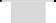 